.3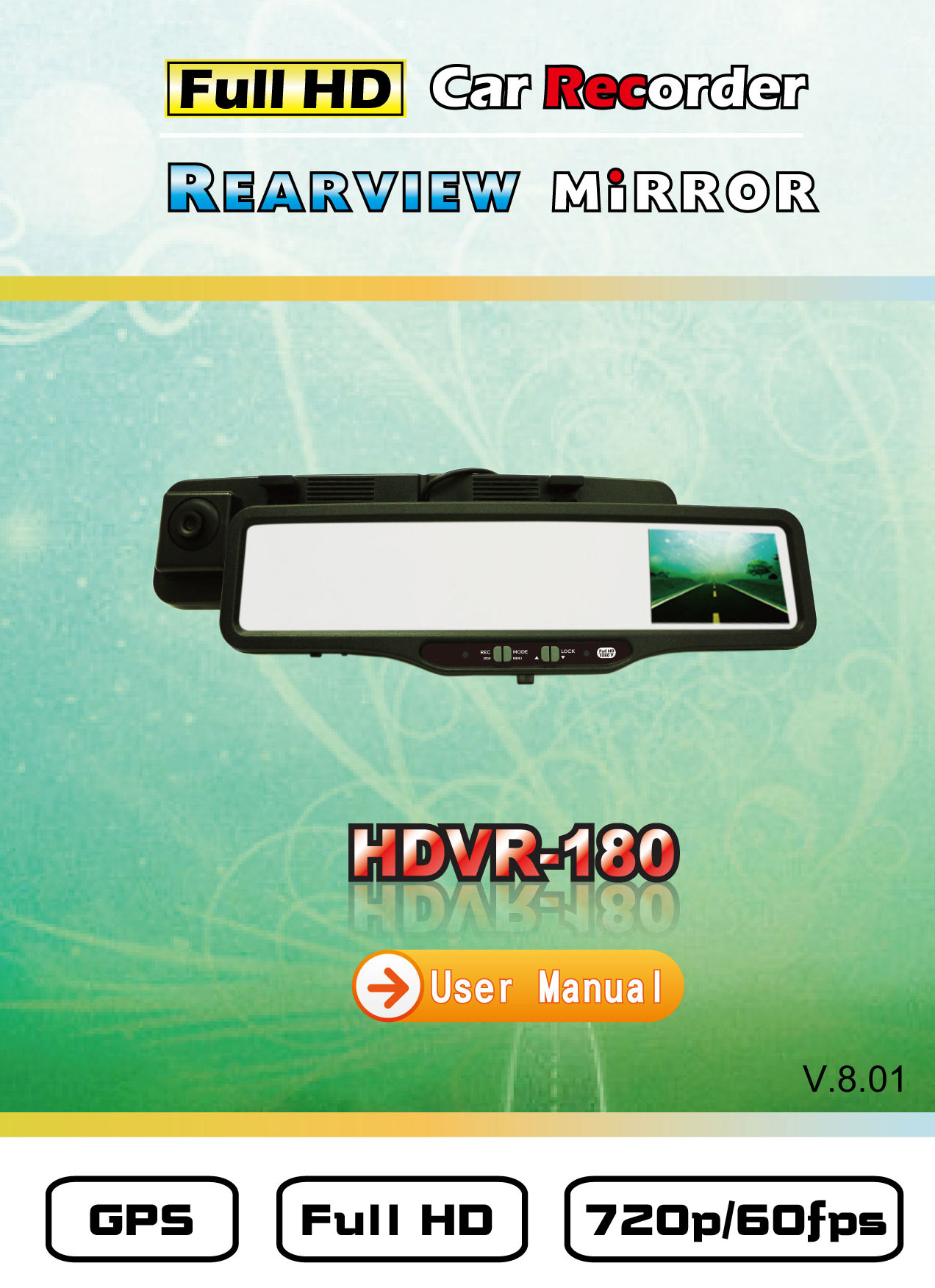 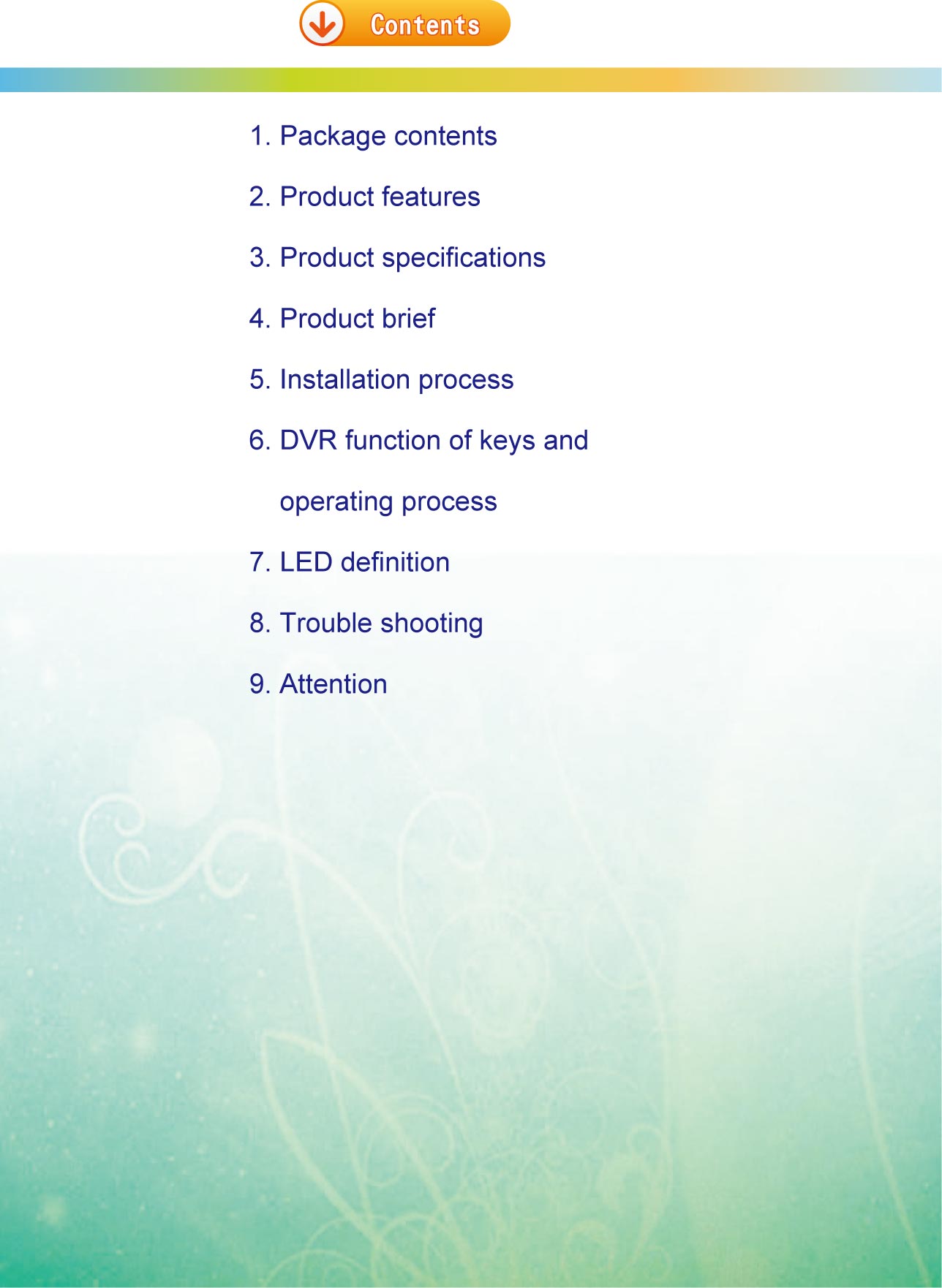 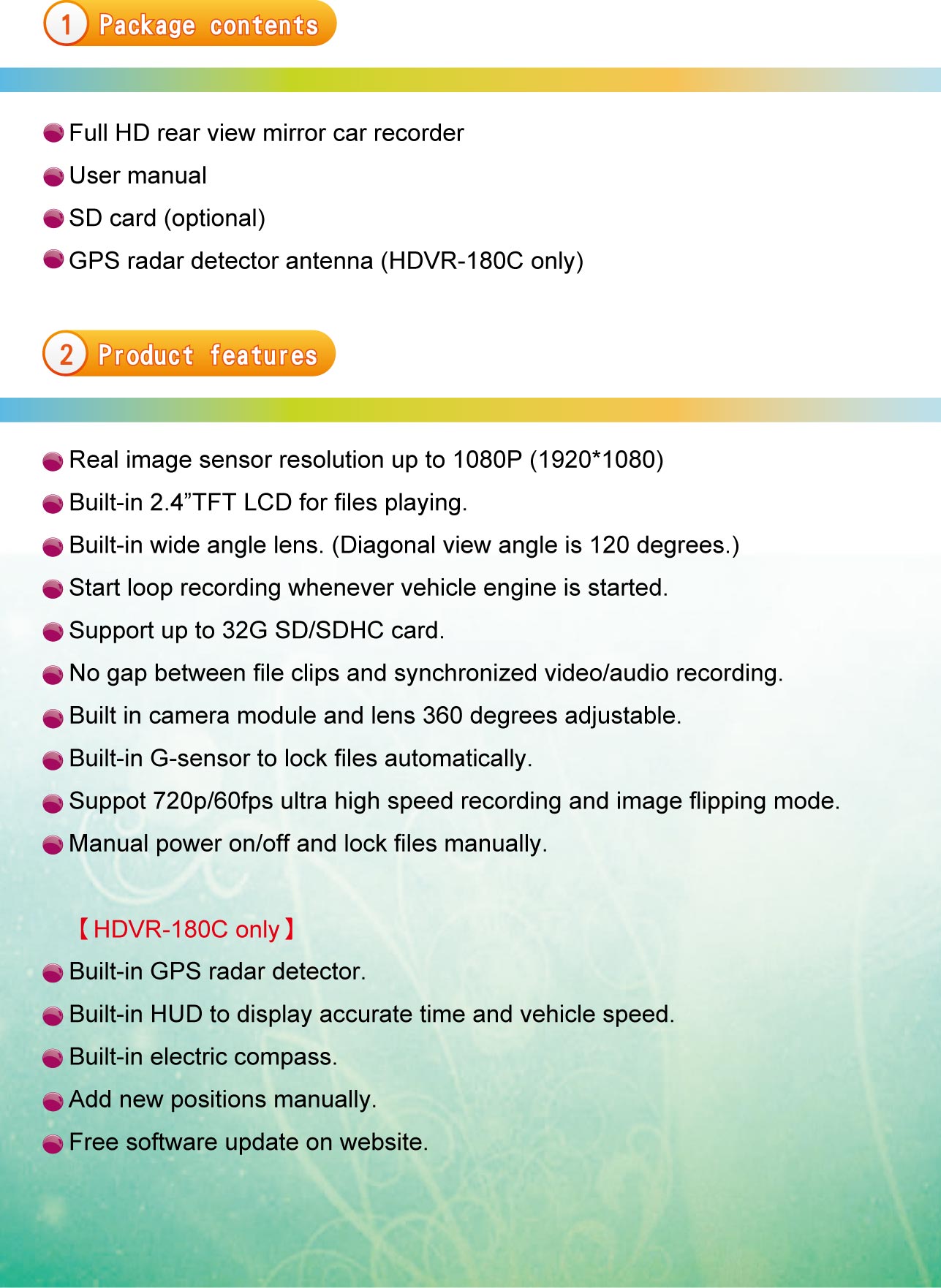 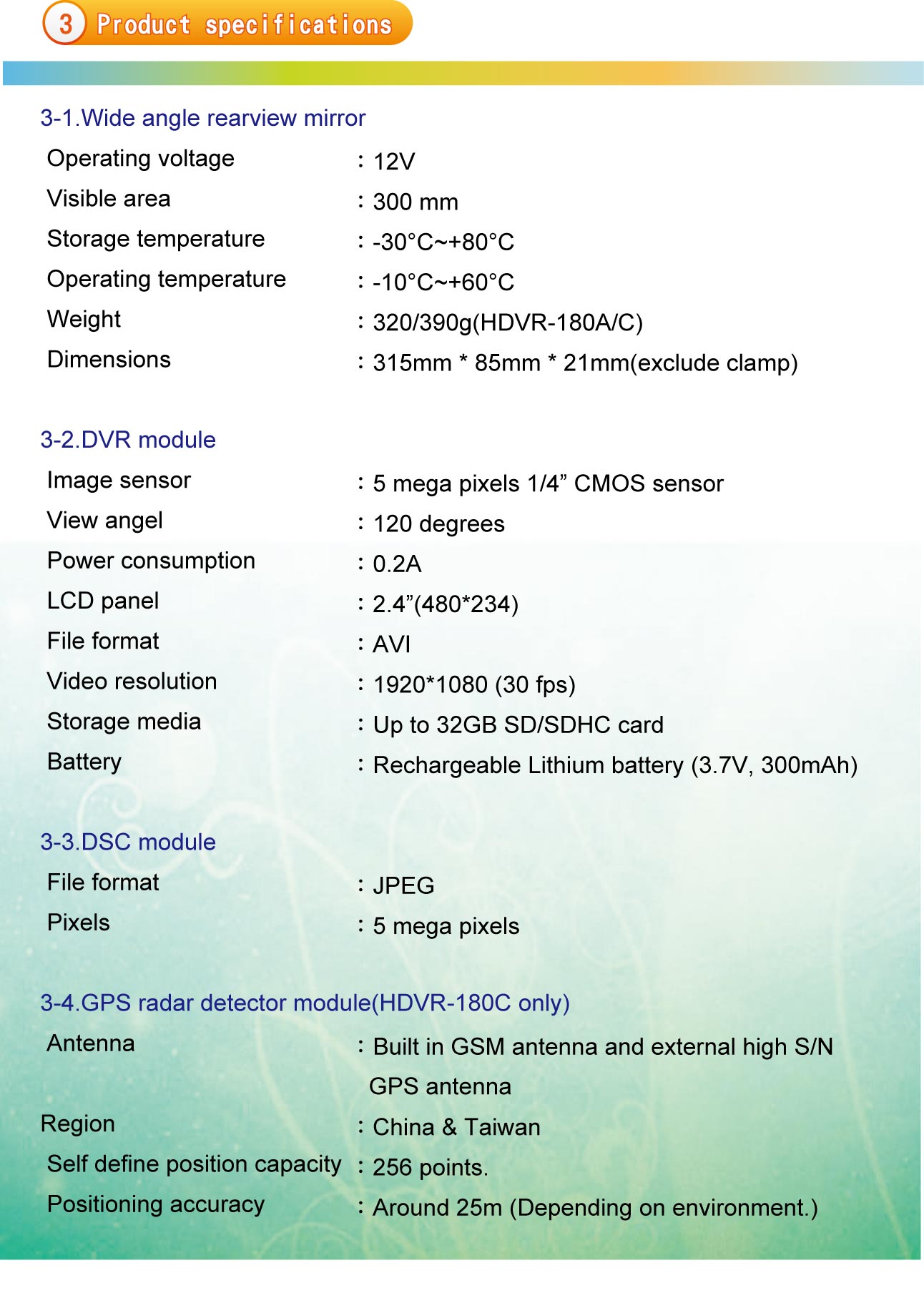 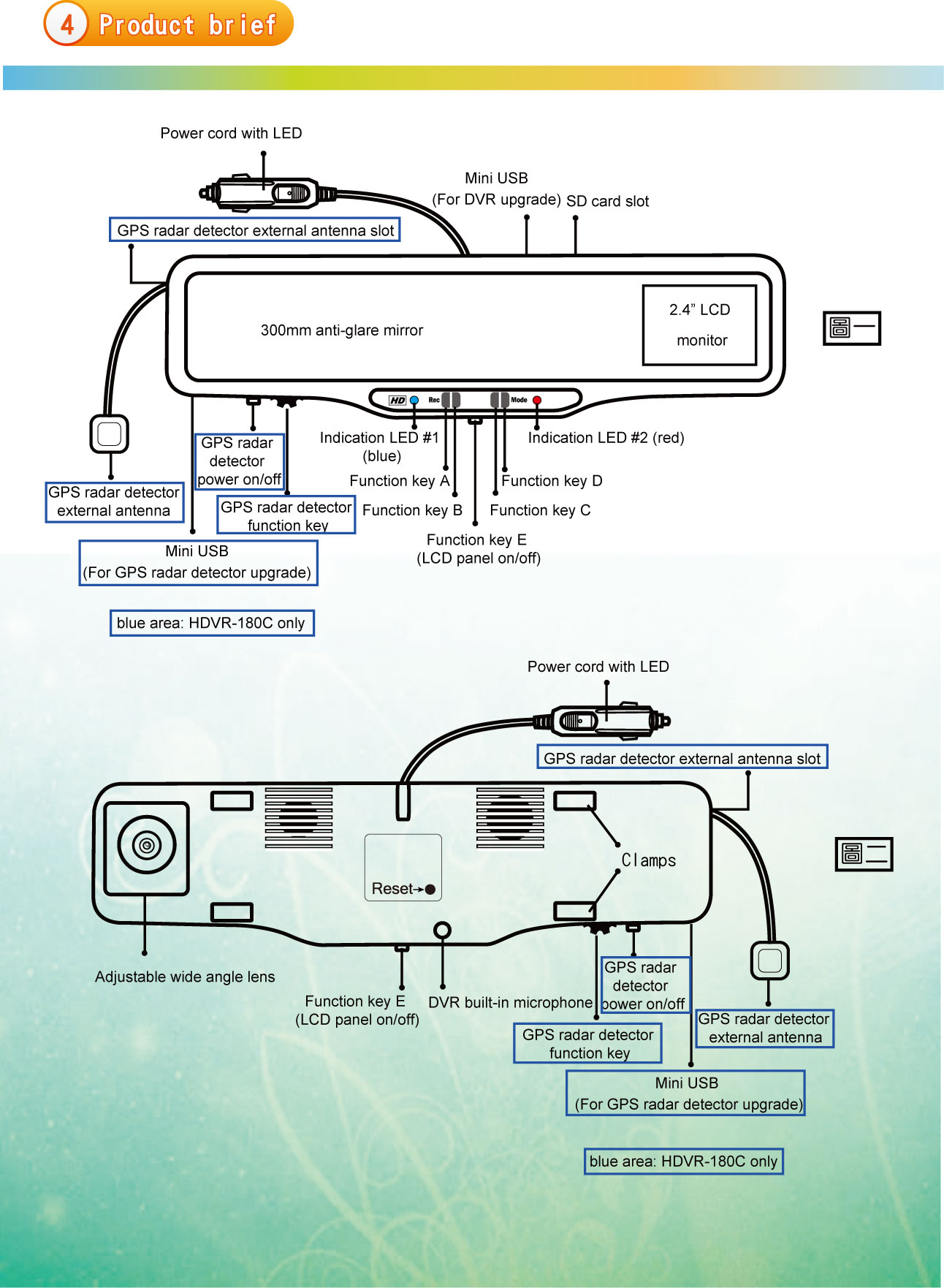 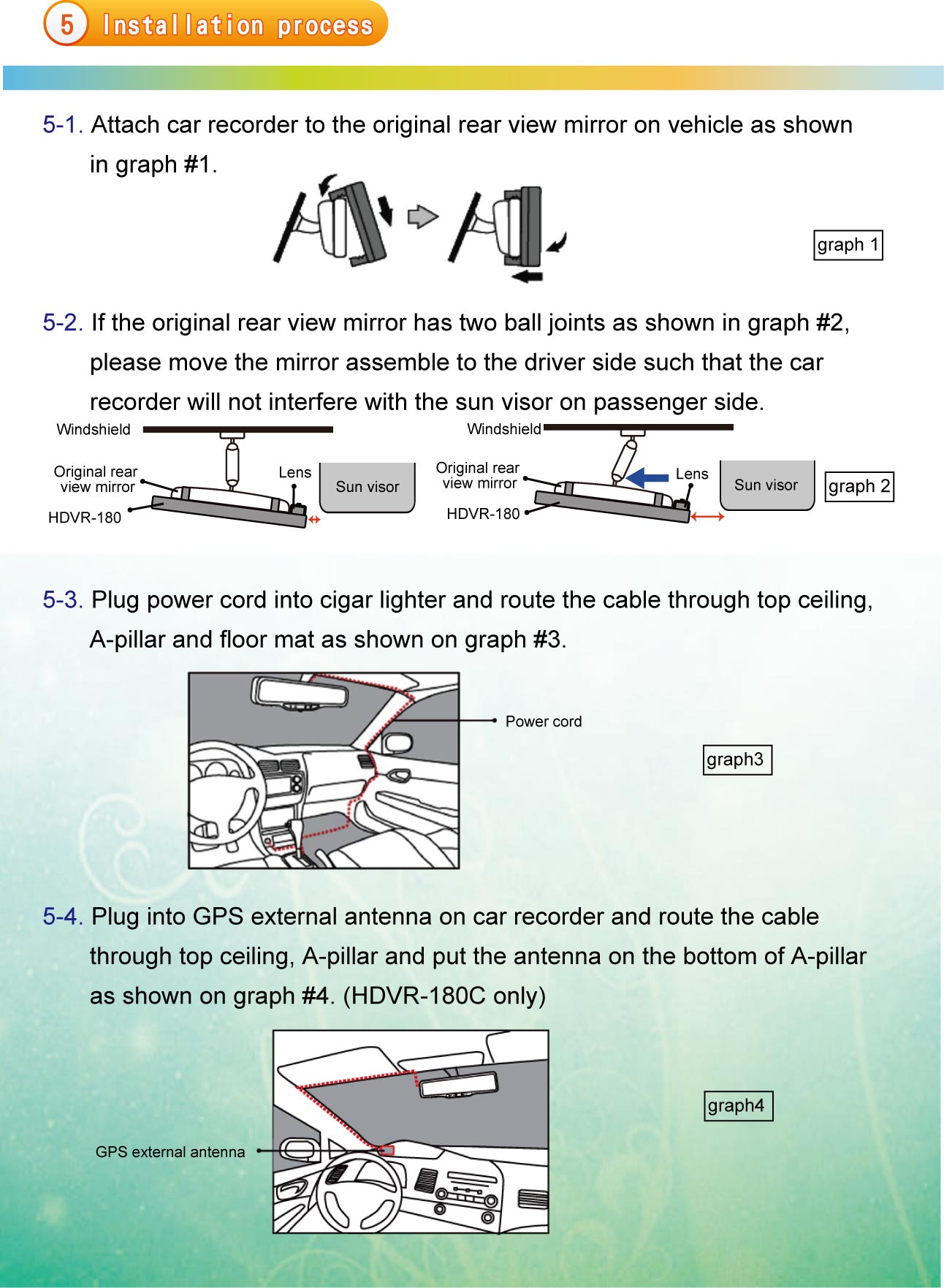 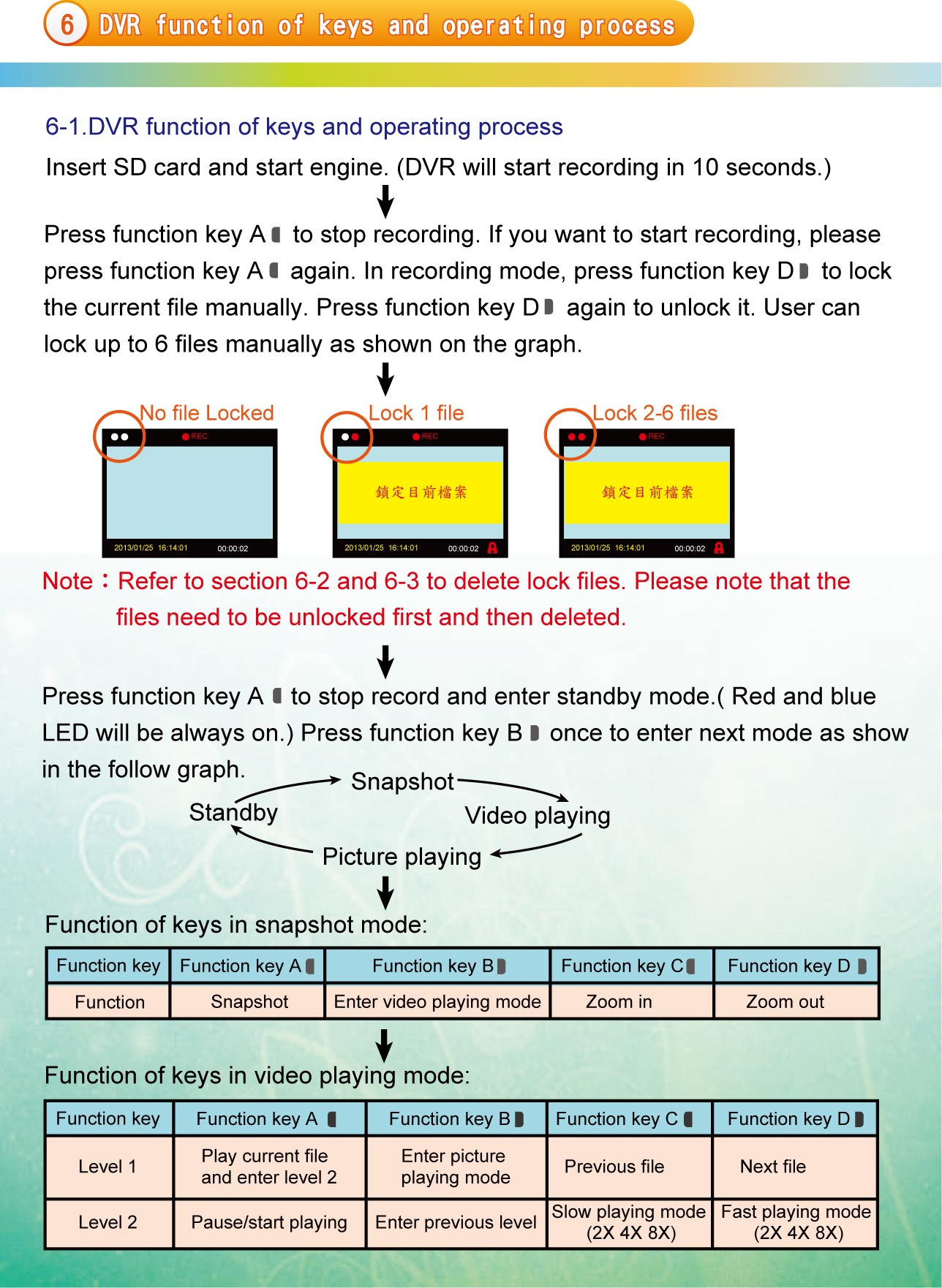 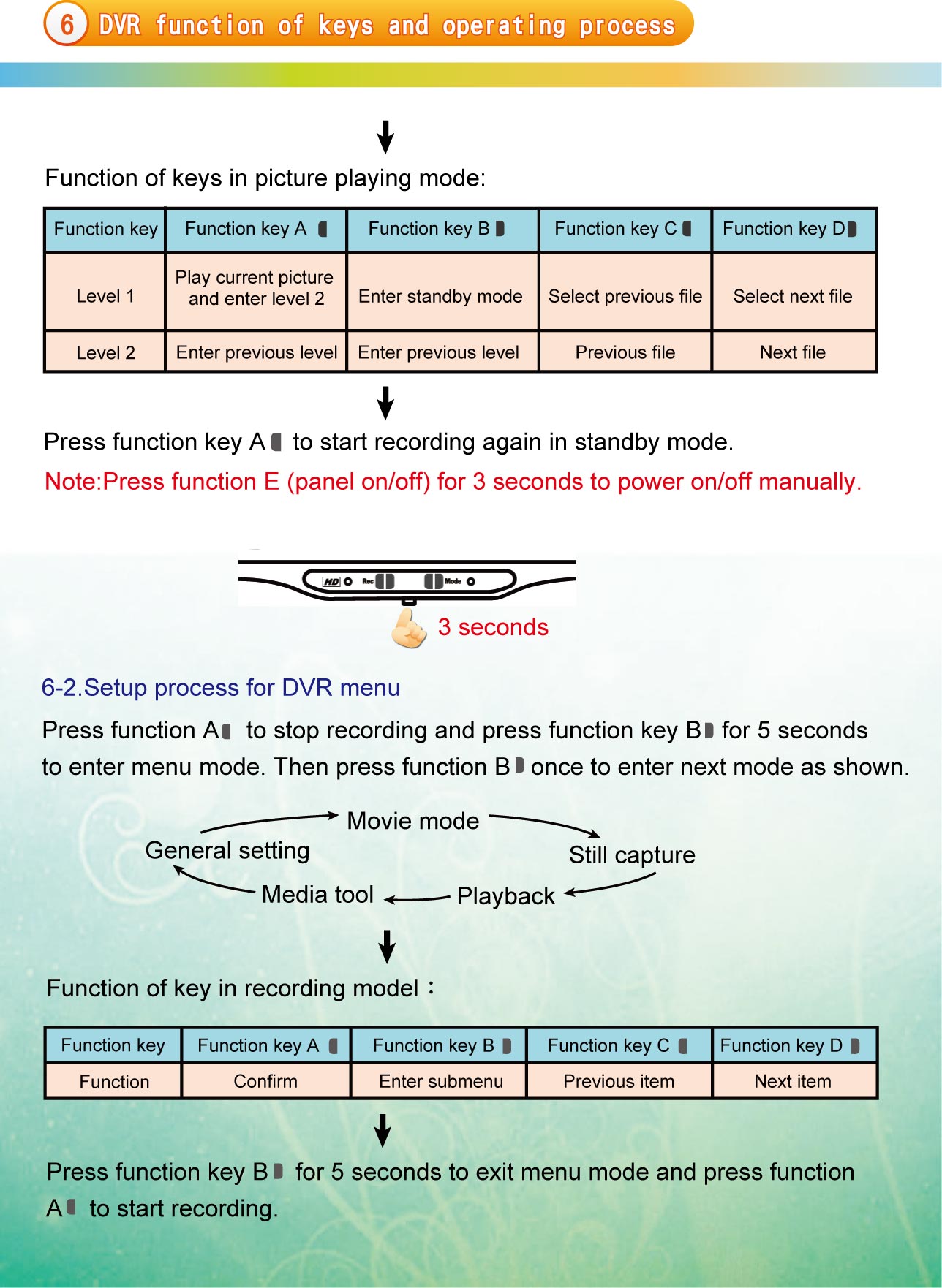 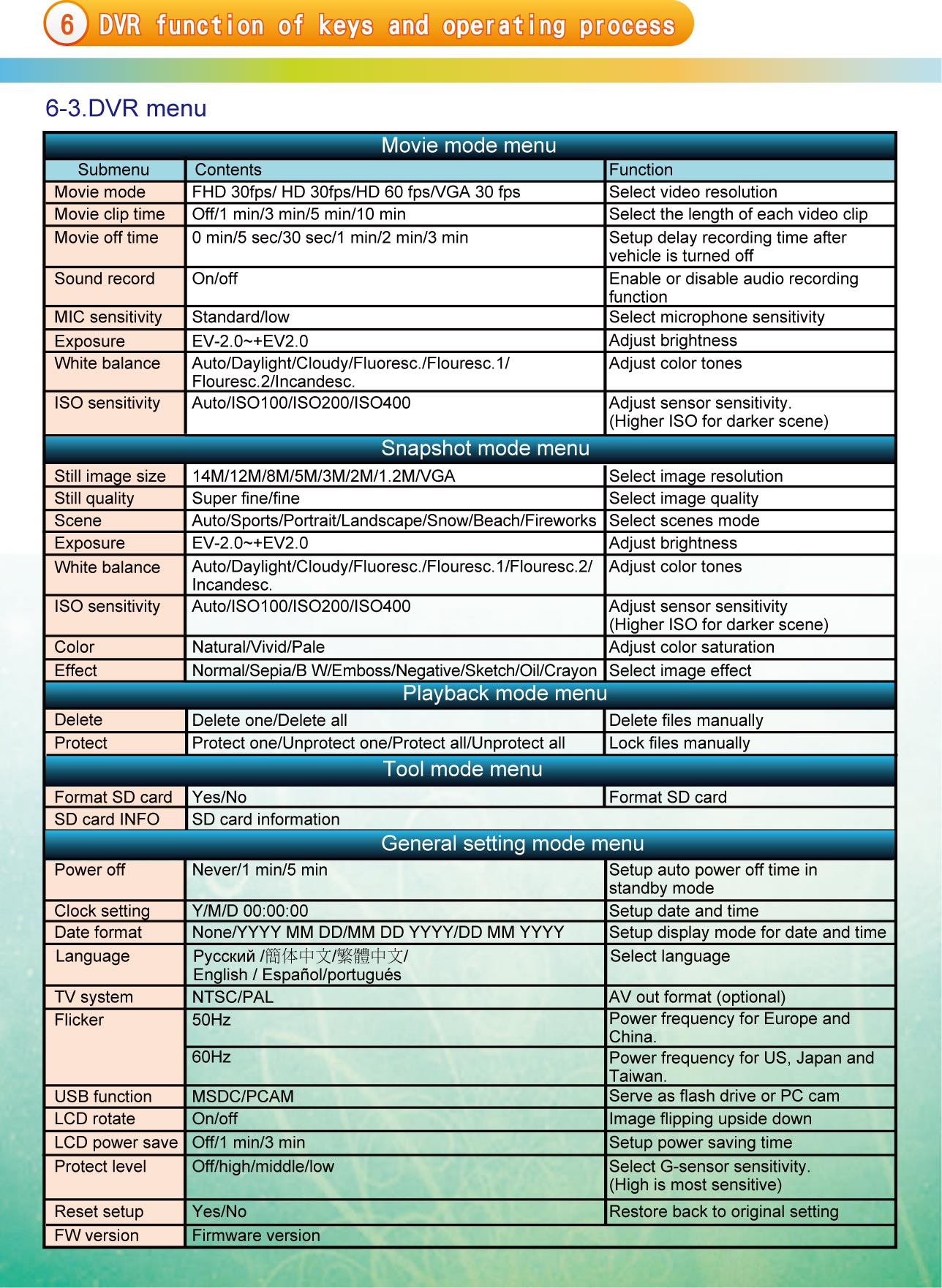 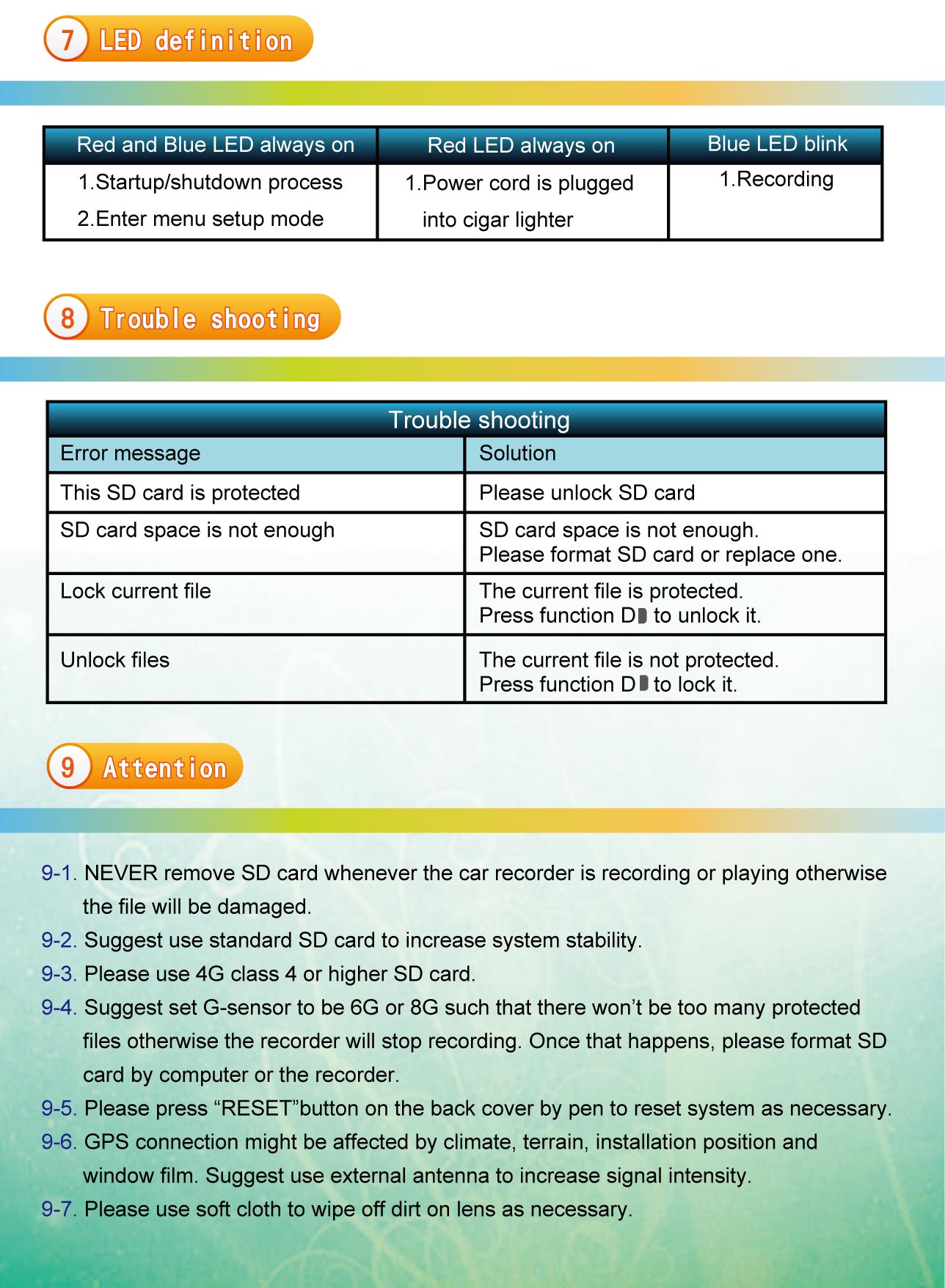 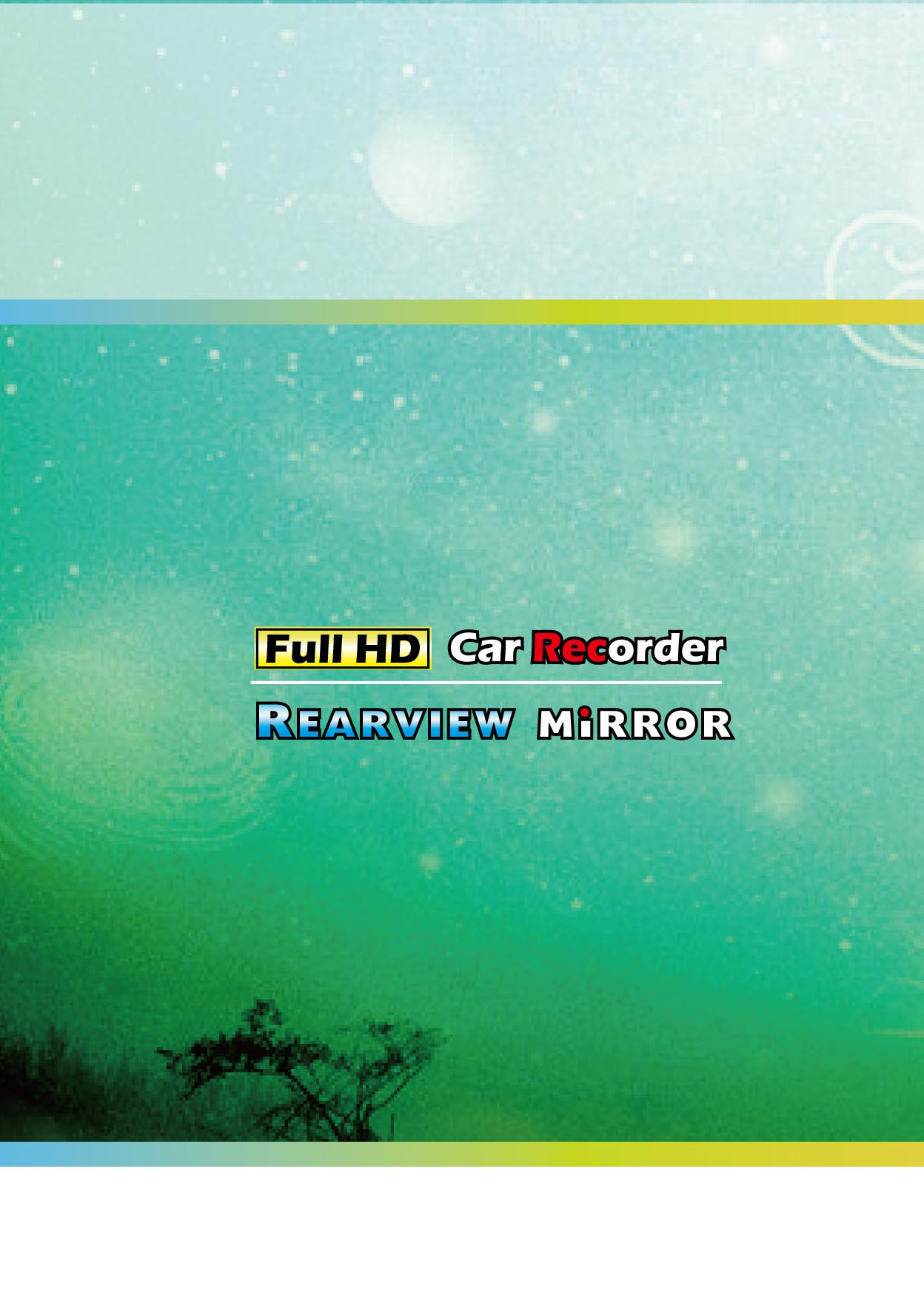 